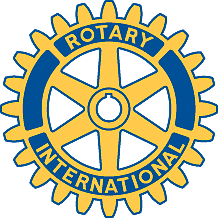 Rotary Club of Carleton Place and Mississippi Mills       Meeting of February 13th, 2017Louis Gaudreau, President of the Perth club, with Frank Larabie were special guests. Attendees: Ernie, Brenda, Mike, Teresa, Sarah, Deb, David, KathyOh Canada, Prayer, Happy Dollars.Chase the Ace - $760.00. Ticket ending with 684, was David's and he pulled the 5 of clubs from the deck.Casino Night - most things organized. Would like to have a spot light to get the event noticed more, and give a Las Vegas atmosphere. Absolutely need Silent Auction items.Membership Committee - Sarah and Faye working closely together.Teresa and Bernie to interview 3 students for Adventures in Citizenship.Paul Harris award to be given to a member of our club, chosen by club. Ernie motioned, David 2nded, all in favour. To be discussed at board meeting.Louis Gaudreau did his presentation of his club.Meeting adjourned.